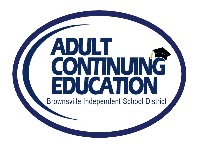 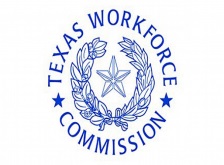 BISD Adult Continuing Education Consortium for Cameron CountyPROGRESSStudent Assessment Log GED / BIL-GED / ESLTester:_________________________Site:_________________________Teacher:______________________________________Student Name:_________________________________		Date of Birth: _________________________________TEAMS Participant #___________________________ESL Progress:□ BEST Plus print out attachedGED Progress:BEST Plus 2.0 OralBEST LiteracyDate:Date:Laptop#:PreLit:  Yes / No / Not ApplicableBEST Plus Score:Literacy Score:TABE 11 / 12SubjectLevels (E,M,D,A)Score / NRS LevelDate:ReadingDate:MathDate:Language